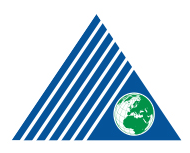 YEDİTEPE ÜNİVERSİTESİATATÜRK İLKELERİ VE İNKILAP TARİHİ ENSTİTÜSÜTEZ BAŞLIĞITez Yazarının Adı SoyadıYüksek Lisans TeziAtatürk İlkeleri ve İnkılap TarihiDanışmanUnvan Adı Soyadıİstanbul – 20….TEZ BAŞLIĞI (12 punto)Tez Yazarının Adı SoyadıTez Jürisi :ONAY TARİHİ: ……/……./20……ETİK BEYANNAMESİ (14 punto)Bu tezin kendi çalışmam olduğunu ve bu tezde yer alan tüm bilgilerin, akademik ve etik kurallara uygun bir şekilde toplandığını ve sunulduğunu beyan ederim. Bu kuralların gerektirdiği şekilde tüm materyal ve sonuçları tam olarak atıfta bulundum ve referans gösterdim. Tezde kullanılan materyallerin telif hakkı gerektirmesi halinde gerekli izinler alınmış olup, bu tez çalışması herhangi bir intihal içermemektedir. Bu tezin daha önce başka bir kişi tarafından yazılmış ya da yayımlanmış hiçbir materyali ya da metnini gerekli bilgilendirmenin yapıldığı durumlar dışında hiçbir bölümünü bu üniversitede ya da başka bir üniversitede başka bir tez çalışması olarak sunmadığımı beyan ederim.Bu durumların aksi halinde ortaya çıkabilecek her türlü yasal sorumluluğu kabul ediyorum.Adı Soyadı    İmzaÖZET (14 punto)TEZ BAŞLIĞI (12 punto)Özetinizi bu alana yazınız.Türk Üniversitelerinde yapılan tezler, ULAKBIM (ULUSAL Akademik Ağ ve Bilgi Merkezi) tarafından oluşturulan “Ulusal Tez Merkezi”inde toplanmaktadır. Söz konusu tezlere internet aracılığıyla isteyenlerin ulaşması sağlanmaktadır. Bu nedenle teze ek olarak hazırlanması gereken Türkçe ve yabancı dilde tez özetleri (öz., abstract) aşağıdaki kurallara uygun olmalıdır.- Bir sayfadan fazla olmamak koşuluyla tezin özeti (en fazla 250 sözcük) yer almalı ve sonunda anahtar sözcükler bulunmalıdır. - Anahtar sözcük olarak konuyu tanımlayan sözcükler seçilmelidir. -“ÖZET” başlığı 14 punto, büyük harf, Times New Roman, ortalanmış ve bold, “TEZ BAŞLIĞI” 12 punto, büyük harf, ortalanmış ve bold olarak yazılmalıdır- Yazılacak özet metni 12 Punto, 1 (bir) satır aralığı ve iki yana hizalı şekilde yazılmalıdır. Paragraf başı kullanmadan metin oluşturulmalıdır Anahtar Kelimeler:Özet Örneği: ÖZET1989 BULGARİSTAN GÖÇÜ “İNEGÖL” ÖRNEĞİBulgaristan, kendi sınırları içerisinde yaşayan Müslüman-Türk nüfusunu eritme politikasıyla dini, sosyal, kültürel baskılarla yok etmeye çalışsa da başarılı olamamış, olumsuz giden politika sonucunda soydaşlarımızı göçe zorunlu bırakmıştır ve 1989 göçüyle yaşanan ızdırap son bulmuştur. Sınır kapısının açılmasıyla binlerce vizeli, vizesiz göçmen sınıra akın etmiştir. Beklenmeyen bir nüfus hareketliliği yaşanınca devlet göçmenleri ülkede 51 farklı ile dağıtmıştır. Kimi akrabasının yanına kimi devletin imkân sağladığı yerlere yerleştirilmiştir.Bu çalışmada özetle belirtildiği gibi Türkiye Cumhuriyeti’ne gelen göçmenlerin göç öncesi, göç sırasında yaşananlar ve göç sonrası gösterilen 51 ilden biri olan ve en fazla göç almış olan Bursa İlinin İnegöl ilçesi örneği ayrıntıları ile belirtilmiştir. İnegöl’de ikamet eden muhacirlerle görüşülmüş, göç sonrası yaşanan sosyal ve kültürel etkileşim üzerine durulmuştur.Anahtar Kelimeler: İnegöl, Bursa, Soydaş Kent, 1989 Göçü, Asimilasyon, MuhacirABSTRACT (14 punto)THESIS TITLE (12 punto)Abstract bu alana yazınız.Türkçe “Özet”in İngilizce tercümesidir.-“ABSTRACT” başlığı 14 punto, büyük harf, Times New Roman, ortalanmış ve bold, “THESIS TITLE” 12 punto, büyük harf, ortalanmış ve bold olarak yazılmalıdırKeywords:TEŞEKKÜR (14 punto)İçinde tez hakkında kısa açıklamalar ve istenirse teşekkür bulunur.-“TEŞEKKÜR” başlığı 14 punto, büyük harf, Times New Roman, ortalanmış ve bold olarak yazılmalıdır- Yazılacak özet metni 12 Punto, 1 (bir) satır aralığı ve iki yana hizalı şekilde yazılmalıdır. Paragraf başı kullanmadan metin oluşturulmalıdır Teşekkür Örneği:TEŞEKKÜRBulgaristan Türkleri Anadolu’nun pek çok kentine gitmiştir. Devletin gösterdiği konaklama yerlerine ya da tanıdıklarının evlerine yerleşmişlerdir. Bu kentler içerisinde konumuz olan İnegöl ilçesi de dikkat çekmektedir.İnegöl, göçlerle bugünkü şeklini almış bir kenttir. Tarih süreci içerisinde, çeşitli göç akınları ile çok farklı ulus ve topluluklar İnegöl’e yerleşmişlerdir. Birçok dil, kültür ve sosyal yaşama ev sahipliği yapan İnegöl’ün yoğun göçe maruz kalması sadece olumsuzluk yaratmamış, çoğunlukla İnegöl ekonomisine ve sosyal hayatına katkıda bulunmuştur. Hazırlamış olduğum bu yüksek lisans tezi, eğitim sürecinde aldığım akademik bilgilerle İnegöl ilçesinde yüz yüze yapılan sözlü tarih çalışması sonucu ortaya çıkan bir üründür.  Arşiv belgeleri her ne kadar önemli bilgileri bize ulaştırsa da yakın tarihte gerçekleşmiş göçleri bizzat şahit olmuş kişilerden dinlemek olayın ne kadar acı ve kalıcı izler bıraktığını göstermiştir. İÇİNDEKİLER (14 punto)ETİK BEYANNAMESİ 	iiiÖZET 	ivABSTRACT	vTEŞEKKÜR	viİÇİNDEKİLER	viiŞEKİLLER LİSTESİ 	viiiHARİTALAR LİSTESİ ..………………………………………………………………ixTABLOLAR LİSTESİ	xKISALTMALAR LİSTESİ	xi1.	GİRİŞ	12.     BİRİNCİ BÖLÜM………………………………………………………………….6BİRİNCİ DÜNYA SAVAŞI'NIN ÇIKIŞI……………………………………………….62.1. Alt Başlık………………………………………………………………………..152.1.1. İkincil Başlık…………………………………………………………….....18SONUÇ………………………………………………………………………………. 575EKLER………………………………………………………………………………..576KAYNAKÇA…………………………………………………………………………577ÖZGEÇMİŞ…………………………………………………………………………...578- İÇİNDEKİLER başlığı altında ön sayfaların başlıkları, tez metninin bölüm ve alt bölüm başlıkları ile son sayfaların başlıkları sayfa numaraları ile birlikte verilmelidir, Times New Roman 12 punto, bold olmadan, yukarıdaki format esas alınarak, büyük harflerle listelenmelidir.  ŞEKİLLER LİSTESİ (14 punto)Gerekli görüldüğünde Şekil listesi hazırlanırŞekil 1: başlığı bold ve “:” işareti kullanılır. Açıklama bold olmadan yazılırSıralamalar arası 1,5 satır aralığı, Times New roman 12 punto olmalıdır“Şekiller Listesinde” sıralama örneği:Şekil 1: Atatürk İlkeleri ve İnkılap Tarihi Enstitüsü	9Şekil 2: Atatürk İlkeleri ve İnkılap Tarihi Enstitüsü	10Metin içinde Şekil verme örneğiŞekil 1: 1927 Yılında Yapılan Kamu HarcamalarıKaynak: Yazar Adı ve Soyadı, Eser Adı (italik), Yayınevi, Basım Yeri ve Yılı, sayfa numarası.*** Eğer kullanılan şekil bir makaleden ya da internet kaynağından alındıysa yine tez yazım kılavuzunda belirtilen atıf kuralları dikkate alınarak kaynak kısmında belirtilmeli.HARİTALAR LİSTESİ (14 punto)Gerekli görüldüğünde Harita listesi hazırlanırHarita 1: başlığı bold ve “:” işareti kullanılır. Açıklama bold olmadan yazılırSıralamalar arası 1,5 satır aralığı, Times New roman 12 punto olmalıdır“Haritalar Listesinde” sıralama örneği:Harita 1: Atatürk İlkeleri ve İnkılap Tarihi Enstitüsü	9Harita 2: Atatürk İlkeleri ve İnkılap Tarihi Enstitüsü	10Metin içinde Harita verme örneği           Harita 1: Türkiye Nüfus Dağılışı ve Yoğunluğu Haritası 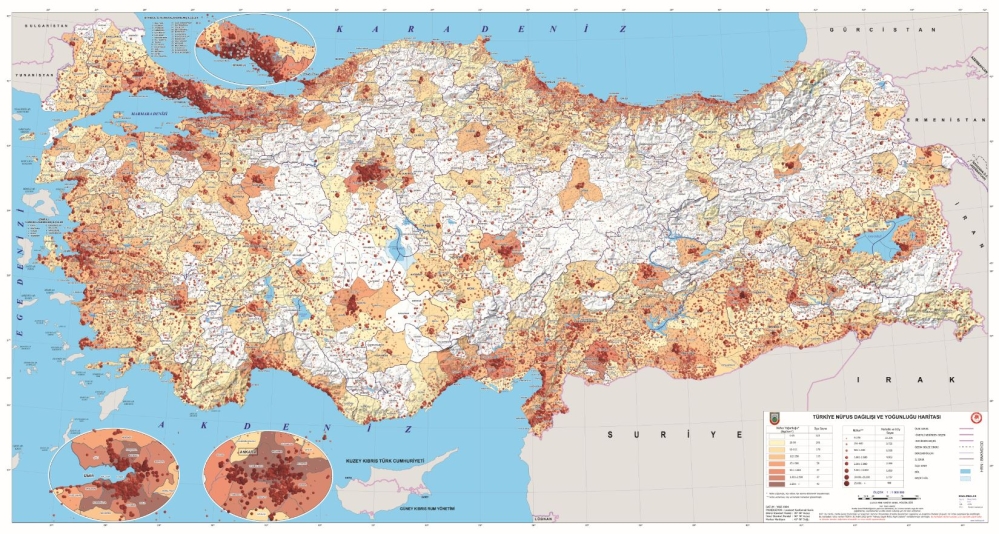 Kaynak: https://www.harita.gov.tr/urun/turkiye-nufus-dagilisi-ve-yogunlugu-haritasi/656 [Erişim Tarihi: 22.02.2024]***Eğer kullanılan harita bir kitaptan ya da makaleden alındıysa yine kitap ve makaleye atıf kuralları dikkate alınarak kaynak kısmında belirtilmeli.TABLOLAR LİSTESİ (14 punto)Gerekli görüldüğünde Tablo listesi hazırlanırTablo 1: başlığı bold ve “:” işareti kullanılır. Açıklama bold olmadan yazılırSıralamalar arası 1,5 satır aralığı, Times New roman 12 punto olmalıdır“Tablolar Listesinde” sıralama örneği:Tablo 1: Atatürk İlkeleri ve İnkılap Tarihi Enstitüsü	9Tablo 2: Atatürk İlkeleri ve İnkılap Tarihi Enstitüsü	10Metin içinde Tablo verme örneğiTablo 1: Gerçekleşen Merkezi Bütçe Harcamalarının İncelenen Kurum ve Kuruluşlara Göre İşlevsel Dağılımı Kaynak: Metin Kopar, Cumhuriyet Halk Partisi Döneminde Doğu Anadolu’ya Yapılan Kamu Harcamaları ve Yatırımlar (1927-1950), Atatürk Araştırma Merkezi, Ankara 2009, s.36.KISALTMALAR LİSTESİ (14 punto)Gerekli görüldüğünde alfabetik sırada hazırlanıra.g.e.: başlığı bold ve “:” işareti kullanılır. Açıklama bold olmadan, dört “tab” boşluğu bırakılarak hizalanıp yazılırSıralamalar arası 1,5 satır aralığı, Times New roman 12 punto olmalıdırÖrnek Kısaltmalar Listesi:a.g.e.:				Adı Geçen Eser a.g.m.:                               	Adı Geçen Makale a.g.t.:                                	Adı Geçen TezBOA:                                 	Başbakanlık Osmanlı ArşiviVb.:                                    	Ve benzeri  M.Ö.:                                	Milattan Önce  Haz.:                                    	HazırlayanM.K.N.E. Bl.:                        	Milli Kütüphane Nadir Eserler Bölümübkz.:                                     	BakınızY.:                                         	Yıls:				sayfaS:				sayıGİRİŞ (14 punto)Giriş Bölümü-GİRİŞ başlığı altında tez konusu ile ilgili önceki çalışmalar, araştırmanını amacı ve kapsamı ve kullanılan yöntem açıkça belirtilmelidir. Gerekli durumlarda önceki çalışmalar, ana metin içinde verilebilir. -Giriş ve sonraki bölümlerin metinleri 1,5 satır aralığı, Times New Roman 12 Punto ve iki yana yaslı hizalı olmalıdır-Giriş itibariyle numaralandırma “1” rakamıyla sağ üstten başlamalı ve Times New Roman 12 punto olmalıdır-Giriş bölümünden itibaren metinde paragraf başı kullanılmalıdır Ana Metin-Tezin GİRİŞ ve SONUÇ bölümleri arasında kalan kısmıdır. Konunun niteliğin, kullanılan materyal ve yönteme, bulgulara ve çalışmanın ayrıntısına göre bölüm ve bölümlerden oluşur.Sonuç-SONUÇ başlığı altında tez çalışmasından elde edilen sonuçlar olabildiğince öz ve açık olarak yazılmalıdır. Ulaşılan sonuçlar önceki çalışmalar ve sonuçlar ile karşılaştırılması ve tartışılması gerekiyorsa, bu SONUÇLAR ve TARTIŞMA başlığı altında yazılmalıdır. Tez içerisinde Giriş ile Tez metninin ana bölüm ve alt başlıkları aşağıdaki şekilde numaralandırılmalıdır.GİRİŞ (14 punto, bold, sola hizalı, büyük harf)BİRİNCİ BÖLÜM (12 punto, bold)Alt Başlık (12 punto, bold)İkincil Başlık (12 punto, bold)1. GİRİŞ (14 punto, bold)  (Örnek Tez Metni)Moskova Antlaşmasından sonra Sovyet Rusya’nın aracılık yaptığı Gürcistan, Ermenistan, Azerbaycan ve Kâzım Karabekir’in temsilciliğini yaptığı TBMM arasında 12. BİRİNCİ BÖLÜM (12 punto)AHISKA BÖLGESİNİN COĞRAFİ KONUMU (12 punto,bold) 2.1. Türk Kaynaklarında Ahıska Kelimesi  (12 punto,bold)Eski zamanlardan beri özel bir konuma sahip olan Ahıska bölgesi adını, tarihî geçmişinde yaşanmış üzücü olaylarla sıkça karşımıza çıkan Ahıska kasabasından2.2. Coğrafi Konumu (12 punto,bold)Ahıska Bölgesi, Güney Kafkasya’nın bir parçasıdır. 455.000 km2 alana sahip olan Kafkasya, 39º-45º doğu boylamları ve 35º-47º kuzey enlemleri3. İKİNCİ BÖLÜM (12 punto, bold)AHISKA KALESİNİN JEOPOLİTİK ÖNEMİ(12 punto,bold)3.1. Ahıska Kalesinin Fiziki Özellikleri ve Müştemilatı (12 punto,bold)Ahıska Kalesi'nin Katolik dönemde yapıldığı düşünülmektedir. Gürcüce Aslan Kalesi (Lomi) olarak bilinmektedir. Ahıska Kalesi, 1628 yılında Çıldır 3.1.1. Ahıska Kalesinin ÖzellikleriI. Petro, Hazar kıyılarının doğu kısımlarına Rus karakolları yaptırmıştır. Böylece I. Petro döneminde Rusya Baltık Denizi'nden Hazar'ın doğusuna kadar yayılarak, hızlı bir şekilde ilerlemiştir. Rusya’nın Kafkaslardaki bu hızlı ilerleyişindenEKLER (14 punto)Metin içersinde yer alması gerekli görülmeyen bilgiler, metni bütünleyecek nitelikteki görseller, doğrudan konu ile ilgisi gözetilerek arkaya ek olarak verilebilir. Her bir ekin altında alıntı yapılan kaynak gösterilmelidir. Metin içerisinde Ek gösterme örneği :Ek 1:    Atatürk’ün Mecliste Çekilmiş Bir Fotoğrafı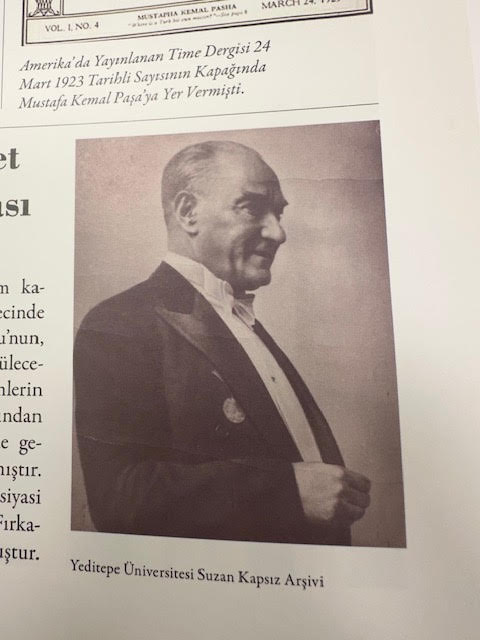 Kaynak: Tülay Alim Baran ve Burcu Özbay, Cumhuriyetimizin 100. Yılında Devlet Ebed Müddet, Yeditepe Üniversitesi Yayınevi, İstanbul 2023, s.15.KAYNAKÇA(14 punto)-Tez metninde değinilen (atıfta bulunulan) kaynaklar, yazar soyadına göre alfebetik sırayla KAYNAKÇA başlığı altında verilmelidir.-Tezin içeriğinde değinilen tüm kaynaklar, yazar soyadına göre düzenlenmelidir. Satırlar sayfanın sol kenarından başlamalı, yazımda 1 (bir) satır aralığı kullanılmalıdır.KAYNAKÇANIN OLUŞTURULMASIKaynakça bölümünde tez içerisinde kullanılan tüm kaynaklar belirtilmelidir. Kaynaklar yazılırken aşağıda belirtilen sıralama dikkate alınmalıdır.KAYNAKÇAArşiv BelgeleriResmi YayınlarSüreli YayınlarKitaplarMakalelerTezlerİnternet KaynaklarıKAYNAKÇAArşiv BelgeleriKullanılan arşiv belgeleri yazılmalıdır.Cumhurbaşkanlığı Devlet Arşivleri BaşkanlığıResmi YayınlarAşağıdaki örnekte de belirtildiği üzere bu bölümde kullanılan resmi yayınlar yazılmalıdır.TBMM Zabıt CeridesiSüreli YayınlarAşağıdaki örneklerde de belirtildiği üzere Süreli Yayınlar bölümünde kullanılan gazetelerin ve dergilerin sadece isimleri yazılmalıdır.CumhuriyetMilliyetKitaplarYazar Soyadı, Adı, Eserin Adı, Yayınevi, Basım Yeri ve Yılı olarak yazılmalıdırBaran, Tülay, Tarihe Tanıklık Eden Bir Objektiften Kurtuluş Savaşı: Etem Tem'in Hatıraları, Yeditepe Üniversitesi Yayınevi, İstanbul 2020.MakalelerYazar Soyadı, Adı, “Makalenin Adı”, Dergi Adı (italik), Sayı, Cilt, Yıl yazılmalıdır.Baran, Tülay “Mütareke Döneminde İstanbul’daki Rus Mültecilerin Yaşamı,” Atatürk Araştırma Merkezi Dergisi, Sayı 66, Cilt XXII, Mart 2006.Tezler Yazar Soyadı, Adı, Tez Adı (italik), Tezin Hazırlandığı Kurum,  Yer ve Yıl yazılmalıdır.Baran, Tülay, İzmir’in İmar ve İskânı, (Yayımlanmamış Doktora Tezi), Dokuz Eylül Üniversitesi Atatürk İlkeleri ve İnkılap Tarihi Enstitüsü, İzmir 1994.İnternet KaynaklarıBaran, Tülay, “Hüseyin Vasıf Çınar (1896-1935)”, https://ataturkansiklopedisi.gov.tr/bilgi/huseyin-vasif-cinar-1896-1935/ (14.12.2023)İki Yazarlı eserlerin Kaynakçada verilmesiAlim Baran, Tülay, Burcu Özbay, Cumhuriyetimizin 100. Yılında Devlet Ebed Müddet, İstanbul: Yeditepe Üniversitesi Yayınevi, 2023.Resmi Yayınların Dipnotta GösterilmesiTBMM Zabıt Ceridesi, D:1, C:9, İçtima (22.03.1339), s.137.TBMM Zabıt Ceridesi, D:2, C:6, 106. Birleşim (22.03.1340), s.130.ÖZGEÇMİŞKişisel Bilgiler	:Doğum Tarihi		:	Medeni Durumu	:	Eğitim			:Lise			:	Lisans			:	Yüksek Lisans	:					Çalıştığı Kurumlar	:1991-Devam	Yeditepe Üniversitesi Atatürk İlkeleri ve İnkılap Tarihi Enstitüsü Öğretim		GörevlisiYeditepe Üniversitesi Atatürk İlkeleri ve İnkılap Tarihi Enstitüsü AraştırmaGörevlisiÜnvan Ad Soyad(……….. Üniversitesi)(Danışman)………….................................Ünvan Ad Soyad(……….. Üniversitesi)………….................................Ünvan Ad Soyad(……….. Üniversitesi)………….................................19361937Adalet%4.14%4Eğitim%6.83%6.87Bayındırlık%6.90%6.82